Litt informasjon om hva «Steg for steg» er:Steg for Steg-er et materiell for tidlig læring og ferdighetstrening i barnehagen. Steg for Steg er et materiell for barnehagen (har også eget for skole). Steg er trinnene du må ta for å komme framover. Steg refererer også til trinn en kan klatre for å nå høyere. Barn i førskolealder er på vei både oppover og videre i sin utvikling. Utviklingen er rask og stegene er små, men hvert lite steg er et viktig ledd i utviklingen. Dette er en begivenhetsrik periode i barnas liv der de lærer mange nye ting på kort tid. Rammeplanen for barnehagen vektlegger målrettet og strukturert arbeid med barnas naturlige ønske og evne til å lære. Det barn lærer i barnehagen, danner grunnlaget for livslang læring.

Dette er et pedagogisk verktøy for barnehagen i arbeidet med å forberede barn på skolestart. Dette skjer gjennom positiv støtte og oppmuntring av barnas læring av ferdigheter som er viktige for at de skal lykkes i skolen og i livet. Det er utformet for barn i alderen 2-5 år. Ved å arbeide med dette, kan du forberede barna for skolen, bidra til livslang læring og hjelpe dem til å lykkes i samspill med andre. Gjennom Steg for steg lærer barna ferdigheter som styrker deres evner til å:LæreHa empatiMestre følelserFå vennerUtviklingen av sosiale ferdigheter starter tidlig og gir barnet mulighet til å ha et positivt samspill med omverdenen gjennom å forstå følelser og relasjoner.Alle barn trenger å utvikle ferdigheter i å være sammen med andre. En viktig ferdighet er å kunne forstå og ha en følelse av begrepet ”vi”. Samspillet i hverdagen som er knyttet til følelser, er med på å utvikle barnets empati og selvfølelse.Heftet inneholder teori, beskrivelse av de enkelte følelser, betydning av tilknytning og sosiale ferdigheter. Heftet er en grundig veiledning i hvordan programmet brukes i praksis og forslag til implementering.Hefte til samlingsstunder:18 temaer til samlingsstund: glad, lei seg, sint, redd, overrasket, avsky, se andre, forskjeller, ha tillit til en voksen, etter tur, være sammen, dele glede, tenke, dele, vente, be om hjelp, etter tur – annenhver gang, ja eller nei. Det er veiledning med opplegg til samtaler til hvert tema.Jane Austerå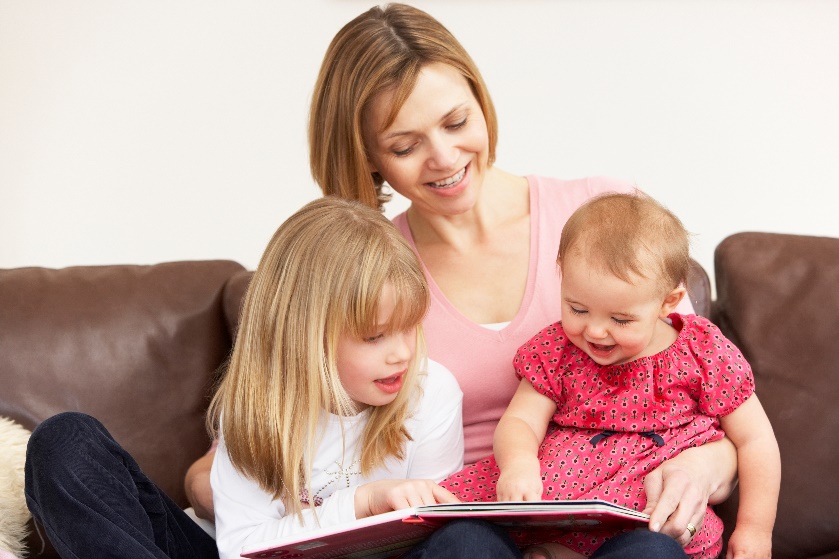 